ST GEORGE’S MEDICAL PRACTICE NEWSLETTERWelcome to the first edition of our newsletter for 2024, it has been quite sometime since our last newsletter and we hope you find the information helpful.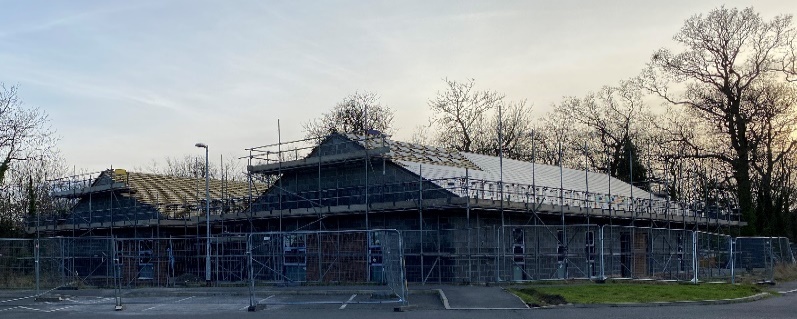 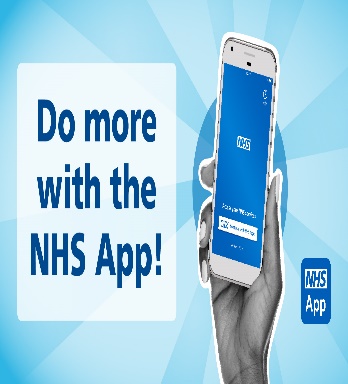 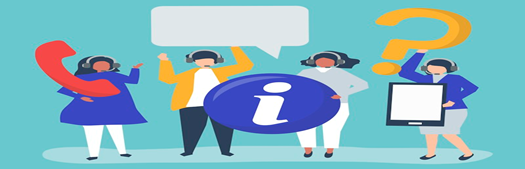 